Publicado en Donostia-San Sebastián el 03/05/2016 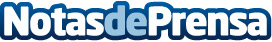 Las farmacias guipuzcoanas colaborarán en la difusión y sensibilización sobre Síndromes de Sensibilización Central El Colegio Oficial de Farmacéuticos de Gipuzkoa (COFG) y la Asociación BIZI BIDE han firmado esta mañana en San Sebastián un acuerdo de colaboración por el que las 284 farmacias guipuzcoanas colaborarán y apoyarán acciones informativas y de sensibilización sobre los Síndromes de Sensibilidad Central (Fibromialgia, Síndrome de Fatiga Crónica, Sensibilidad Química Múltiple y Electrohipersensibilidad)

Datos de contacto:Gabinete de ComunicaciónNota de prensa publicada en: https://www.notasdeprensa.es/las-farmacias-guipuzcoanas-colaboraran-en-la_1 Categorias: Medicina Industria Farmacéutica Sociedad País Vasco http://www.notasdeprensa.es